§1706.  Criminal history record request procedures1.  Positive identification.  Subject fingerprints or other approved forms of positive identification must be submitted with all requests for criminal history record checks for noncriminal justice purposes.[PL 2001, c. 372, §3 (NEW).]2.  Interstate request.  Each request for a criminal history record check utilizing the national indices made under any approved state statute must be submitted through that state's criminal history record repository.  A state criminal history record repository shall process an interstate request for noncriminal justice purposes through the national indices only if the request is transmitted through another state criminal history record repository or the FBI.[PL 2001, c. 372, §3 (NEW).]3.  Federal agency request.  Each request for criminal history record checks utilizing the national indices made under federal authority must be submitted through the FBI or, if the state criminal history record repository consents to process fingerprint submissions, through the criminal history record repository in the state in which the request originated.  Direct access to the national identification index by entities other than the FBI and state criminal history record repositories may not be permitted for noncriminal justice purposes.[PL 2001, c. 372, §3 (NEW).]4.  Fee.  A state criminal history record repository or the FBI:A.  May charge a fee, in accordance with applicable law, for handling a request involving fingerprint processing for noncriminal justice purposes; and  [PL 2001, c. 372, §3 (NEW).]B.  May not charge a fee for providing criminal history records in response to an electronic request for a record that does not involve a request to process fingerprints.  [PL 2001, c. 372, §3 (NEW).][PL 2001, c. 372, §3 (NEW).]5.  Procedure; unable to identify.  If a state criminal history record repository can not positively identify the subject of a record request made for noncriminal justice purposes, the request, together with fingerprints or other approved identifying information, must be forwarded to the FBI for a search of the national indices.  If, with respect to a request forwarded by a state criminal history record repository under subsection 3, the FBI positively identifies the subject as having a III system-indexed record or records:A.  The FBI shall so advise the state criminal history record repository; and  [PL 2001, c. 372, §3 (NEW).]B.  The state criminal history record repository is entitled to obtain the additional criminal history record information from the FBI or other state criminal history record repositories.  [PL 2001, c. 372, §3 (NEW).][PL 2001, c. 372, §3 (NEW).]SECTION HISTORYPL 2001, c. 372, §3 (NEW). The State of Maine claims a copyright in its codified statutes. If you intend to republish this material, we require that you include the following disclaimer in your publication:All copyrights and other rights to statutory text are reserved by the State of Maine. The text included in this publication reflects changes made through the First Regular and First Special Session of the 131st Maine Legislature and is current through November 1. 2023
                    . The text is subject to change without notice. It is a version that has not been officially certified by the Secretary of State. Refer to the Maine Revised Statutes Annotated and supplements for certified text.
                The Office of the Revisor of Statutes also requests that you send us one copy of any statutory publication you may produce. Our goal is not to restrict publishing activity, but to keep track of who is publishing what, to identify any needless duplication and to preserve the State's copyright rights.PLEASE NOTE: The Revisor's Office cannot perform research for or provide legal advice or interpretation of Maine law to the public. If you need legal assistance, please contact a qualified attorney.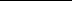 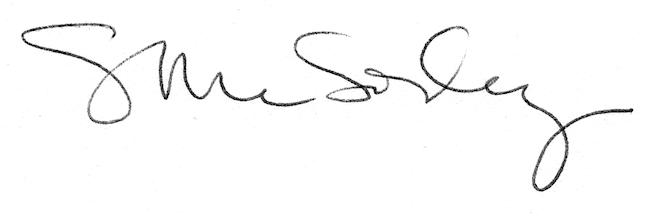 